SECTION A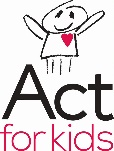 (If this request is for more than one eligible student, only one Section A is required)SECTION B(If this School Request for Support Form is for multiple eligible students, a Section B must be completed for each eligible student)  Identifies As?

Gender: Privacy Collection Notice: The personal information gathered by (Act for Kids) on this form is for the purpose of delivering services to improve access to and participation in curriculum and educational outcomes and will not be used for any other purpose or given to any other party unless you have consented or we are authorised by law to do so.  Please Note – It is a requirement of your Service Agreement to obtain a signed School Request for Support Form for each student which must be renewed each school year. Approved organisations may either utilise this Form in its entirety or incorporate all provisions contained within this Form into their own document for Schools to request services under the SDSS Program.A renewal form for the next school year, signed by the School Principal (or approved delegate) confirming renewed Parent/Guardian consent, with the original approved School Request for Support Form attached, can be used to meet this requirement. Any other renewal arrangements must first be approved by the Department of Education to ensure these mandatory requirements are met. Service RequestService RequestSchool Name:School Address:School Email Address:School Phone Number:Name of person making request:Position of person making request:School Contact’s Phone Number:School Contact’s Email Address:Convenient time to contact:Has the school contacted their Regional Office to check if there are any supports and/or school based therapies available from the education sector? Yes   No     School ConsentSchool ConsentSchool ConsentPlease indicate your consent by ticking the box beside the statements below:Please indicate your consent by ticking the box beside the statements below:Please indicate your consent by ticking the box beside the statements below:I give permission for Act for Kids to provide services at our school, or as negotiated and agreed to by the above organisation and school.I give permission for Act for Kids to provide services at our school, or as negotiated and agreed to by the above organisation and school.I understand that the SDSS services are to be provided in collaboration with the education professionals in the student’s educational team.I understand that the SDSS services are to be provided in collaboration with the education professionals in the student’s educational team.I understand that Act for Kids will provide advice and support for the development and implementation of the student’s Individualised Education Plan.I understand that Act for Kids will provide advice and support for the development and implementation of the student’s Individualised Education Plan.Consent has been received from a parent/guardian for  each student listed in Section B of this request to receive a service from Act for Kids at our school.Consent has been received from a parent/guardian for  each student listed in Section B of this request to receive a service from Act for Kids at our school.The relevant school policies and procedures, including child safety and mandatory reporting requirements (e.g. mandatory student protection training):The relevant school policies and procedures, including child safety and mandatory reporting requirements (e.g. mandatory student protection training):The relevant school policies and procedures, including child safety and mandatory reporting requirements (e.g. mandatory student protection training):are attached to this request; orare attached to this request; orhave been completed by Act for Kidshave been completed by Act for KidsPrincipal’s (or delegate’s) signature:Principal’s (or delegate’s) signature:Print Name:Print Name:Date:Date:Student DetailsStudent DetailsFirst Name & Last Name:Preferred Name:Date of Birth:School Year Level:AboriginalTorres Strait IslanderBoth Aboriginal & Torres Strait IslanderCALDNeitherFemaleMaleIntersexDoes the student access specialist education services at the school?Does the student access specialist education services at the school?Does the student access specialist education services at the school?Does the student access specialist education services at the school?Does the student access specialist education services at the school?Does the student access specialist education services at the school?Special Education SupportAVTTherapy ServicesTeacher Aide SupportOther (Please provide further details): Other (Please provide further details): Other (Please provide further details): Other (Please provide further details): Other (Please provide further details): Please describe key concerns regarding the student’s access to and participation in the curriculum:Please describe key concerns regarding the student’s access to and participation in the curriculum:Please describe key concerns regarding the student’s access to and participation in the curriculum:Please describe key concerns regarding the student’s access to and participation in the curriculum:Please describe key concerns regarding the student’s access to and participation in the curriculum:Please describe key concerns regarding the student’s access to and participation in the curriculum:Parent/Guardian DetailsParent/Guardian DetailsFirst Name & Last Name:Contact number:Email address:Postal address:Evidence of EligibilityEvidence of EligibilityEvidence of EligibilityEvidence of EligibilityEvidence of EligibilityEvidence of EligibilityStudent’s verified impairment/sStudent’s verified impairment/sStudent’s verified impairment/sStudent’s verified impairment/sStudent’s verified impairment/sStudent’s verified impairment/sAutism Spectrum DisorderAutism Spectrum DisorderAutism Spectrum DisorderHearing ImpairmentIntellectual DisabilityIntellectual DisabilityIntellectual DisabilityPhysical ImpairmentSpeech-Language ImpairmentSpeech-Language ImpairmentSpeech-Language ImpairmentVision ImpairmentSocial Emotional Disorder Social Emotional Disorder *Note: Students with a verification of Social Emotional Disorder enrolled in non-state schools are eligible. For students enrolled in State schools to be eligible, the student must be recorded as receiving substantial or extensive adjustments to address a Social Emotional Disorder in the Nationally Consistent Collection of Data for School Students with Disability, and has been subject to abuse or harm; or are at risk of harm.*Note: Students with a verification of Social Emotional Disorder enrolled in non-state schools are eligible. For students enrolled in State schools to be eligible, the student must be recorded as receiving substantial or extensive adjustments to address a Social Emotional Disorder in the Nationally Consistent Collection of Data for School Students with Disability, and has been subject to abuse or harm; or are at risk of harm.*Note: Students with a verification of Social Emotional Disorder enrolled in non-state schools are eligible. For students enrolled in State schools to be eligible, the student must be recorded as receiving substantial or extensive adjustments to address a Social Emotional Disorder in the Nationally Consistent Collection of Data for School Students with Disability, and has been subject to abuse or harm; or are at risk of harm.Primary verification category:Primary verification category:Verification date:Verification date: